THÔNG BÁOVề việc cung cấp minh chứng cho công tác đảm bảo chất lượngtrong lĩnh vực NCKH&HTQTKính gửi: …………………………………………………………..Thực hiện chỉ đạo của Viện trưởng về công tác đảm bảo chất lượng, Phòng NCKH&HTQT kính đề nghị các đơn vị cung cấp các minh chứng sau:1. Bản giao nhiệm vụ NCKH cho giảng viên (theo Thông tư số 47/2014/TT-BGDĐT của Bộ Giáo dục và Đào tạo ngày 31 tháng 12 năm 2016 về việc quy định chế độ làm việc đối với giảng viên);Danh mục các bài báo có chỉ số IF và hình ảnh minh chứng (Biểu số 01, mẫu số 01); 3.  Thống kê các hợp đồng hợp tác về NCKH với các viện nghiên cứu, cơ sở đào tạo hoặc với các doanh nghiệp trong nước và ngoài nước trong 5 năm gần đây (Biểu 02);4.   Thống kê nguồn kinh phí thu, bảng kê các trang thiết bị nghiên cứu được đầu tư trong các hoạt động hợp tác quốc tế trong 5 năm gần đây (Biểu 03).Các minh chứng được xác nhận bởi các lãnh đạo đơn vị được gửi về phòng NCKH&HTQT. Bản mềm các minh chứng được gửi theo e-mail: nckh-htqt@hou.edu.vn trước ngày 24/02/2017. Mọi thắc mắc xin liên hệ với Ông Lưu Hữu Hiệp, chuyên viên phòng NCKH&HTQT, điện thoại: 01682981991.Trân trọng!Nơi nhận:						 	PHÒNG NCKH&HTQT- Như trên						        		        (Đã ký)- Lưu: Phòng NCKH&HTQT						PHÓ TRƯỜNG PHÒNG NCKH&HTQTPGS.TS. Phạm Thị TâmVIỆN ĐẠI HỌC MỞ HÀ NỘI							         Mẫu 01   Khoa/Trung tâm ……..Minh chứng bài báo khoa học có chỉ số IF theo đánh giá của Thomson Reuteurs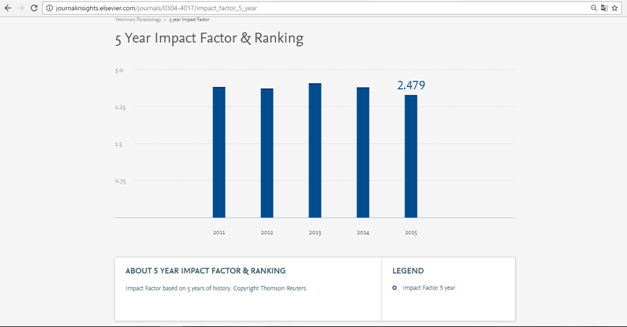 VIỆN ĐẠI HỌC MỞ HÀ NỘI							         Biểu 01   Khoa/Trung tâm ……..THỐNG KÊ CÁC BÀI BÁO CÓ CHỈ SỐ IFVIỆN ĐẠI HỌC MỞ HÀ NỘI							         Biểu 02   Khoa/Trung tâm ……..THỐNG KÊ CÁC HỢP ĐỒNG HỢP TÁC NGHIÊN CỨU KHOA HỌCVIỆN ĐẠI HỌC MỞ HÀ NỘI							         Biểu 03   Khoa/Trung tâm ……..Thống kê nguồn kinh phí thu hoặc bảng kê các trang thiết bị nghiên cứu mới được đầu tư trong các hoạt động hợp tác quốc tếKẾT QUẢVIỆN ĐẠI HỌC MỞ HÀ NỘIPHÒNG NCKH&HTQTCỘNG HÒA XÃ HỘI CHỦ NGHĨA VIỆT NAMĐộc lập - Tự do – Hạnh phúcSố:       07/TB-NCKHHà Nội, ngày 17  tháng 02  năm 2017STTTên bài báoTác giả/ đồng tác giảTên tạp chíNăm công bố123….STTNội dung hợp tác NCKHĐối tácKinh phíThời gian thực hiện123…Loại hình liên kếtNguồn kinh phíTrang thiết bịLiên kết đào tạo quốc tếTrao đổi khoa họcSinh viênĐề tài khoa họcĐề tài/Dự án….Đơn vịĐơn vịHoàn thànhHoàn thànhHoàn thànhHoàn thànhChưa hoàn thànhĐơn vịĐơn vịBản giao nhiệm vụ NCKH cho giảng viênThống kê các bài báo có chỉ số IFThống kê các hợp đồng hợp tác về NCKHThống kê nguồn kinh phí thuChưa hoàn thànhPhòng & Trung tâmPhòng & Trung tâmPhòng & Trung tâmTT-CNTTPhòng & Trung tâmTT-ELearningPhòng & Trung tâmTT-Học liệuKhoaCNSHKhoaCNTTovooKhoaĐTTTKhoaTừ xaKhoaKiến trúcKhoaKinh tếKhoaLuậtKhoaSau Đại họcovooKhoaTCNHKhoaTDCNKhoaTiếng AnhKhoaTiếng Trung QuốcvoooKhoaDu lịch